附件1交  通  路  线一、郑州火车站—黄河迎宾馆：1、公共交通：从郑州火车站乘地铁1号线到紫荆山站，转乘2号线至黄河迎宾馆站K口下车，步行732米，全程约55分钟，费用4元。2、打车：全程34分钟，费用约36元。二、郑州东站—黄河迎宾馆：1、公共交通：从郑州东站乘地铁5号线到黄河路站，转乘地铁2号线至黄河迎宾馆站K口下车，步行732米，全程约1小时4分钟，费用5元。                                  2、打车：全程30分钟，费用约40元。三、郑州新郑国际机场—黄河迎宾馆：1、公共交通：机场乘地铁2号线到至黄河迎宾馆站K口下车，步行732米，约1小时46分钟，费用8元。2、打车：全程1小时，费用约100元。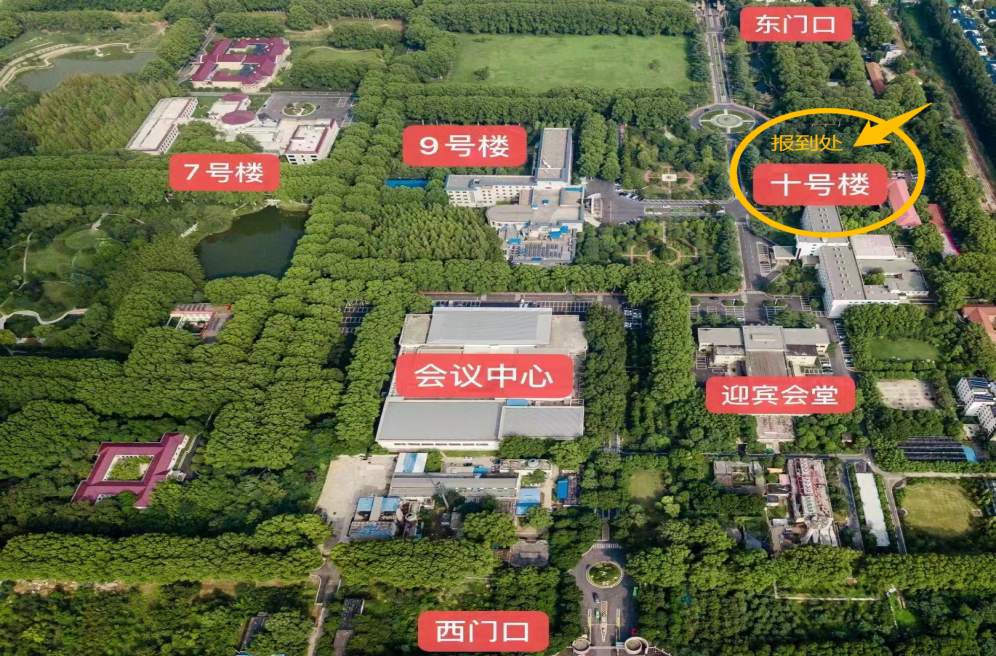 